                                                            УКРАЇНА              ІРШАВСЬКА   МІСЬКА  РАДА   ЗАКАРПАТСЬКОЇ   ОБЛАСТІБРІДСЬКИЙ   ЗАКЛАД   ЗАГАЛЬНОЇ   СЕРЕДНЬОЇ  ОСВІТИ  І-ІІІ  СТУПЕНІВ                                                          Н А К А З   25. 03. 2021 		                       		                                №28Про реалізацію заходів Державної соціальної програмизапобігання та протидії домашньомунасильству та насильству за ознакоюстаті на період до 2025 року         На виконання листа МОН України від 23.03.2021 №1/9-161 «Щодо виконання постанови Кабінет Міністрів України від 24.02.2021 №145», лита департаменту освіти  і науки Закарпатської облдержадміністрації від 25.03.2021 № 01-15/1290 «Про реалізацію заходів Державної соціальної програми запобігання та протидії домашньомунасильству та насильству за ознакою статі на період до 2025 року», з метою реалізації завдань з виконання Державної соціальної програми запобігання та протидії домашньому насильству та насильству за ознакою статіНАКАЗУЮ:1.Затвердити план заходів з виконання Державної соціальної програми запобігання та протидії домашньому насильству та насильству за ознакою статі на період до 2025 року(Додаток до наказу )2. Заступнику директора школи з виховної роботи Шелельо Н.І. вжити заходів для забезпечення їх належного виконання в закладі освіти та висвітлення інформації  на сайті школи.3.Контроль за виконанням даного наказу залишаю за собою.                Директор закладу освіти                                  Наталія Галінська                                                                                               Додаток до наказу від 25.03.2021 №28                                                              ЗАХОДИз виконання Державної соціальної програми запобігання та протидії домашньому насильству та насильству за ознакою статі на період до 2025 року1.Підвищення рівня поінформованості здобувачів освіти про форми, прояви, причини і наслідки домашнього насильства та/або насильства за ознакою статі.                                                            Постійно. ЗВР,практичний психолог, класні керівники.2.Формування в середовищі здобувачів освіти нетерпимого ставлення до насильницьких моделей поведінки, небайдужого ставлення до постраждалих осіб, насамперед дітей, усвідомлення домашнього насильства як порушення прав людини.                                                            Постійно. ЗВР,практичний психолог, класні керівники.3.Навчання підростаючого покоління ненасильницькій поведінці, ефективній комунікації,управлінню конфліктами, емоційній грамотності, рівності та недискримінації, ненасильницькому розв’язанню конфліктів у сімейних та міжособистісних відносинах.                                                             Постійно. Педагогічний колектив закладу освіти.4. Проведення навчальних семінарів, тренінгів для педагогічних працівників за напрямом комунікаційної, емоційно-етичної компетентності.                                                              Практичний психолог, за окремим планом.                      Директор закладу освіти                         Наталія Галінська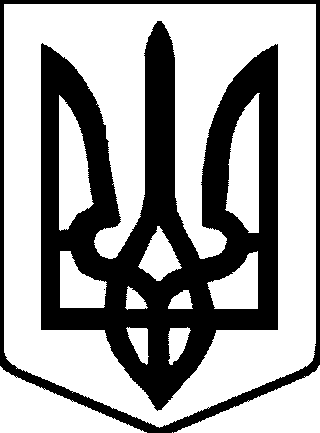 